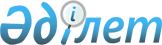 О внесении изменений и дополнений в решение Бурлинского районного маслихата от 22 декабря 2010 года N 24-1 "О бюджете Бурлинского района на 2011-2013 годы"
					
			Утративший силу
			
			
		
					Решение Бурлинского районного маслихата Западно-Казахстанской области от 15 ноября 2011 года N 31-1. Зарегистрировано Департаментом юстиции Западно-Казахстанской области 23 ноября 2011 года N 7-3-117. Утратило силу решением Бурлинского районного маслихата Западно-Казахстанской области от 13 декабря 2011 года № 32-7      Сноска. Утратило силу решением Бурлинского районного маслихата Западно-Казахстанской области от 13.12.2011 года № 32-7      В соответствии с пунктом 5 статьи 104, пунктом 1 статьи 106 Бюджетного кодекса Республики Казахстан от 4 декабря 2008 года, подпунктом 1) пункта 1 статьи 6 Закона Республики Казахстан от 23 января 2001 года "О местном государственном управлении и самоуправлении в Республике Казахстан" Бурлинский районный маслихат РЕШИЛ:



      1. Внести в решение Бурлинского районного маслихата "О бюджете Бурлинского района на 2011-2013 годы" от 22 декабря 2010 года N 24-1 (зарегистрированное в Реестре государственной регистрации нормативных правовых актов за N 7-3-106, опубликованное 14 января 2011 года, 23 февраля 2011 года, 6 мая 2011 года, 12 июля 2011 года и 17 августа 2011 года в газете "Бөрлі жаршысы-Бурлинские вести" N 4-5, 16, 36-37 и 65), следующие изменения и дополнения:



      1) в пункте 1:

      в подпункте 1) цифру "5 945 703" заменить цифрой "6 221 404";

      цифру "4 733 030" заменить цифрой "3 345 760";

      цифру "15 016" заменить цифрой "14 237";

      цифру "118 586" заменить цифрой "178 586";

      цифру "1 079 071" заменить цифрой " 2 682 821";

      в подпункте 2) цифру "5 937 892" заменить цифрой " 6 507 087";

      в подпункте 3) цифру "41 755" заменить цифрой "3 026";

      цифру "58 908" заменить цифрой "20 179";

      в подпункте 5) цифру "-33 944" заменить цифрой "-288 709";

      в подпункте 6) цифру "33 944" заменить цифрой "288 709";

      цифру "35 608" заменить цифрой "306 998";

      цифру "2 552" заменить цифрой "19 177";



      2) в пункте 3:

      в подпункте 1): цифру "1 118 279" заменить цифрой "2 989 819";

      в абзаце третьем цифру "8 194" заменить цифрой "8 192";

      в абзаце пятом цифру "8 790" заменить цифрой "6 805";

      в абзаце шестом цифру "6 503" заменить цифрой "5 926";

      в абзаце восьмом цифру "5 825" заменить цифрой "6 204";

      в абзаце девятом цифру "150 000" заменить цифрой "388 974";

      в абзаце двенадцатом цифру "182 271" заменить цифрой "222 128";

      в абзаце тринадцатом цифру "35 608" заменить цифрой "12 998";

      в абзаце шестнадцатом цифру "12 480" заменить цифрой "7 930";

      абзац одиннадцатый изложить в следующей редакции:

      "на строительство и (или) приобретение жилья государственного коммунального жилищного фонда – 464 280 тыс. тенге;";

      дополнить абзацами девятнадцатый и двадцатый следующего содержания:

      "кредитование строительства по "Программе занятость - 2020" - 294 000 тыс. тенге;

      целевые текущие трансферты бюджету Бурлинского района на компенсацию потерь и обеспечение экономической стабильности региона -  1 328 049 тыс. тенге.".



      3) приложение 1 к указанному решению изложить в новой редакции согласно приложению к настоящему решению.



      2. Настоящее решение вводится в действие с 1 января 2011 года.      Председатель сессии              М. Куянов

      Секретарь районного маслихата    И. Измагамбетов

Приложение

к решению районного маслихата

от 15 ноября 2011 года N 31-1

Приложение 1

к решению районного маслихата

от 22 декабря 2010 года N 24-1 Бюджет Бурлинского района на 2011 год(тыс. тенге)
					© 2012. РГП на ПХВ «Институт законодательства и правовой информации Республики Казахстан» Министерства юстиции Республики Казахстан
				КатегорияКатегорияКатегорияКатегорияКатегорияСуммаКлассКлассКлассКлассСуммаПодклассПодклассПодклассСуммаСпецификаСпецификаСуммаНаименованиеСумма123456ПОСТУПЛЕНИЯ6 221 404Доходы 6 221 4041НАЛОГОВЫЕ ПОСТУПЛЕНИЯ3 345 76001Подоходный налог 987 3632Индивидуальный подоходный налог 987 36303Социальный налог1 723 0151Социальный налог1 723 01504Налоги на собственность461 5481Налоги на имущество312 1453Земельный налог24 8174Налог на транспортные средства120 8105Единый земельный налог377605Внутренние налоги на товары, работы и услуги166 3772Акцизы6 5783Поступления за использование природных и других ресурсов141 8274Сборы за ведение предпринимательской и профессиональной деятельности17 0545Налог на игорный бизнес91808Государственная пошлина7 4571Государственная пошлина7 4572НЕНАЛОГОВЫЕ ПОСТУПЛЕНИЯ14 23701Доходы от государственной собственности2 4773Дивиденды на государственные пакеты акций, находящиеся в государственной собственности5Доходы от аренды имущества, находящегося в государственной собственности247702Поступления от реализации товаров (работ, услуг) государственными учреждениями, финансируемыми из государственного бюджета14011Поступления от реализации товаров (работ, услуг) государственными учреждениями, финансируемыми из государственного бюджета140104Штрафы, пеня, санкции, взыскания, налагаемые государственными учреждениями, финансируемыми из государственного бюджета, а также содержащимися и финансируемыми из бюджета (сметы расходов) Национального Банка Республики Казахстан 8 1971Штрафы, пеня, санкции, взыскания, налагаемые государственными учреждениями, финансируемыми из государственного бюджета, а также содержащимися и финансируемыми из бюджета (сметы расходов) Национального Банка Республики Казахстан 8 19705Гранты01Техническая помощь06Прочие неналоговые поступления21621Прочие неналоговые поступления21623ПОСТУПЛЕНИЯ ОТ ПРОДАЖИ ОСНОВНОГО КАПИТАЛА178 58601Продажа государственного имущества, закрепленного за государственными учреждениями36 6281Продажа государственного имущества, закрепленного за государственными учреждениями36 62803Продажа земли и нематериальных активов141 95810Продажа земли141 9584ПОСТУПЛЕНИЯ ТРАНСФЕРТОВ2 682 8212Трансферты из вышестоящих органов государственного управления2 682 8211Целевые текущие трансферты 1 443 4392Целевые трансферты на развитие1 239 382Функциональная группаФункциональная группаФункциональная группаФункциональная группаФункциональная группаСуммаПодфункцияПодфункцияПодфункцияПодфункцияСуммаУчреждениеУчреждениеУчреждениеСуммаПрограммаПрограммаСуммаНаименованиеСумма123456II. ЗАТРАТЫ 6 507 0871Государственные услуги общего характера289 6641Представительные, исполнительные и другие органы, выполняющие общие функции государственного управления269 444112Аппарат маслихата района15 6321Услуги по обеспечению деятельности маслихата района (города областного значения)15 6324Капитальные затраты государственных органов122Аппарат акима района54 2991Услуги по обеспечению деятельности акима района (города областного значения)53 7572Создание информационных систем2263Капитальные затраты государственных органов316123Аппарат акима района в городе, города районного значения, поселка, аула (села), аульного (сельского) округа199 5131Услуги по обеспечению деятельности акима района в городе, города районного значения, поселка, аула (села), аульного (сельского) округа171 098022Капитальные затраты государственных органов28 4152Финансовая деятельность13 703452Отдел финансов района (города областного значения)13 7031Услуги по реализации государственной политики в области исполнения бюджета района (города областного значения) и управления коммунальной собственностью района (города областного значения)12 3963Проведение оценки имущества в целях налогообложения1 3075Планирование и статистическая деятельность6 517453Отдел экономики и бюджетного планирования района (города областного значения)6 5171Услуги по реализации государственной политики в области формирования и развития экономической политики, системы государственного планирования и управления района (города областного значения)6 2674Капитальные затраты государственных органов2502Оборона41 9491Военные нужды7 998122Аппарат акима района7 9985Мероприятия в рамках исполнения всеобщей воинской обязанности7 9982Организация работы по чрезвычайным ситуациям33 951122Аппарат акима района33 9516Предупреждение и ликвидация чрезвычайных ситуаций масштаба района (города областного значения)9 9137Мероприятия по профилактике и тушению степных пожаров районного (городского) масштаба, а также пожаров в населенных пунктах, в которых не созданы органы государственной противопожарной службы24 0383Общественный порядок, безопасность, правовая, судебная, уголовно-исполнительная деятельность32 0001Правоохранительная деятельность32 000458Отдел жилищно-коммунального хозяйства, пассажирского транспорта и автомобильных дорог района (города областного значения)32 00021Обеспечение безопасности дорожного движения в населенных пунктах32 0004Образование3 423 5281Дошкольное воспитание и обучение409 870123Аппарат акима района в городе, города районного значения, поселка, аула (села), аульного (сельского) округа04Поддержка организаций дошкольного воспитания и обучения464Отдел образования района (города областного значения)409 8709Обеспечение деятельности организаций дошкольного воспитания и обучения393 00121На увеличение размера доплаты за квалификационную категорию, учителям школ и воспитателям дошкольных организаций образования16 8692Начальное, основное среднее и общее среднее образование2 505 376123Аппарат акима района в городе, города районного значения, поселка, аула (села), аульного (сельского) округа05Организация бесплатного подвоза учащихся до школы и обратно в аульной (сельской) местности464Отдел образования района (города областного значения)2 505 3763Общеобразовательное обучение2 343 4066Дополнительное образование для детей 161 97010Внедрение новых технологий обучения в государственной системе образования за счет целевых трансфертов из республиканского бюджета9Прочие услуги в области образования508 282464Отдел образования района (города областного значения)43 0921Услуги по реализации государственной политики на местном уровне в области образования 12 0435Приобретение и доставка учебников, учебно-методических комплексов для государственных учреждений образования района (города областного значения)20 64415Ежемесячные выплаты денежных средств опекунам (попечителям) на содержание ребенка сироты (детей-сирот), и ребенка (детей), оставшегося без попечения родителей6 80511Капитальный, текущий ремонт объектов образования в рамках реализации стратегии региональной занятости и переподготовки кадров20Обеспечение оборудованием, программным обеспечением детей-инвалидов, обучающихся на дому3 600467Отдел строительства района (города областного значения)465 19037Строительство и реконструкция объектов образования465 1906Социальная помощь и социальное обеспечение117 4022Социальная помощь95 054123Аппарат акима района в городе, города районного значения, поселка, аула (села), аульного (сельского) округа03Оказание социальной помощи нуждающимся гражданам на дому451Отдел занятости и социальных программ района (города областного значения)95 0542Программа занятости21 0304Оказание социальной помощи на приобретение топлива специалистам здравоохранения, образования, социального обеспечения, культуры и спорта в сельской местности в соответствии с законодательством Республики Казахстан9 3145Государственная адресная социальная помощь2 2056Жилищная помощь 4977Социальная помощь отдельным категориям нуждающихся граждан по решениям местных представительных органов12 06910Материальное обеспечение детей-инвалидов, воспитывающихся и обучающихся на дому1 78014Оказание социальной помощи нуждающимся гражданам на дому25 45516Государственные пособия на детей до 18 лет7 54517Обеспечение нуждающихся инвалидов обязательными гигиеническими средствами и предоставление услуг специалистами жестового языка, индивидуальными помощниками в соответствии с индивидуальной программой реабилитации инвалида5 87823Обеспечение деятельности центров занятости9 2819Прочие услуги в области социальной помощи и социального обеспечения22 348451Отдел занятости и социальных программ района (города областного значения)22 3481Услуги по реализации государственной политики на местном уровне в области обеспечения занятости социальных программ для населения20 46711Оплата услуг по зачислению, выплате и доставке пособий и других социальных выплат76922Капитальные затраты государственных органов11127Жилищно-коммунальное хозяйство1 338 4311Жилищное хозяйство852 491123Аппарат акима района в городе, города районного значения, поселка, аула (села), аульного (сельского) округа1 1307Организация сохранения государственного жилищного фонда города районного значения, поселка, аула (села), аульного (сельского) округа1 130458Отдел жилищно-коммунального хозяйства, пассажирского транспорта и автомобильных дорог района (города областного значения)50 0003Организация сохранения государственного жилищного фонда50 0004Обеспечение жильем отдельных категорий граждан467Отдел архитектуры, градостроительства и строительства района (города областного значения)801 3613Строительство жилья государственного коммунального жилищного фонда343 0824Развитие и обустройство инженерно-коммуникационной инфраструктуры80 27916На развитие инженерно-коммуникационной инфраструктуры в рамках Программы занятости 202084 00019Строительство жилья294 00020Приобретение жилья02Коммунальное хозяйство188 183123Аппарат акима района в городе, города районного значения, поселка, аула (села), аульного (сельского) округа3 99414Организация водоснабжения населенных пунктов3 994458Отдел жилищно-коммунального хозяйства, пассажирского транспорта и автомобильных дорог района (города областного значения)150 72212Функционирование системы водоснабжения и водоотведения26Организация эксплуатации тепловых сетей, находящихся в коммунальной собственности районов (городов областного значения)150 72229Развитие системы водоснабжения467Отдел строительства района (города областного значения)33 4675Развитие коммунального хозяйства32 9226Развитие системы водоснабжения5453Благоустройство населенных пунктов297 757123Аппарат акима района в городе, города районного значения, поселка, аула (села), аульного (сельского) округа55 2798Освещение улиц населенных пунктов23 8549Обеспечение санитарии населенных пунктов14 05410Содержание мест захоронений и погребение безродных1 01311Благоустройство и озеленение населенных пунктов16 358458Отдел жилищно-коммунального хозяйства, пассажирского транспорта и автомобильных дорог района (города областного значения)242 47815Освещение улиц в населенных пунктах60 69016Обеспечение санитарии населенных пунктов99 99417Содержание мест захоронений и захоронение безродных1 49018Благоустройство и озеленение населенных пунктов80 304467Отдел строительства района (города областного значения)07Развитие благоустройства городов и населенных пунктов8Культура, спорт, туризм и информационное пространство370 8981Деятельность в области культуры189 812123Аппарат акима района в городе, города районного значения, поселка, аула (села), аульного (сельского) округа06Поддержка культурно-досуговой работы на местном уровне455Отдел культуры и развития языков района (города областного значения)189 8123Поддержка культурно-досуговой работы189 8122Спорт23 253465Отдел физической культуры и спорта района (города областного значения)11 2536Проведение спортивных соревнований на районном (города областного значения) уровне6 4457Подготовка и участие членов сборных команд района (города областного значения) по различным видам спорта на областных спортивных соревнованиях4 808467Отдел строительства района (города областного значения)12 0008Развитие объектов спорта12 0003Информационное пространство131 764455Отдел культуры, развития языков, физической культуры и спорта района (города областного значения)84 5886Функционирование районных (городских) библиотек83 7067Развитие государственного языка и других языков народа Казахстана882456Отдел внутренней политики района (города областного значения)47 1762Проведение государственной информационной политики через средства массовой информации18 9835Услуги по проведению государственной информационной политики через телерадиовещание28 1939Прочие услуги по организации культуры, спорта, туризма и информационного пространства26 069455Отдел культуры и развития языков района (города областного значения)7 2311Услуги по реализации государственной политики на местном уровне в области развития языков и культуры7 231456Отдел внутренней политики района (города областного значения)13 1311Услуги по реализации государственной политики на местном уровне в области информации, укрепления государственности и формирования социального оптимизма граждан8 3813Реализация региональных программ в сфере молодежной политики3 1506Капитальные затраты государственных органов1 600465Отдел физической культуры и спорта района (города областного значения)5 7071Услуги по реализации государственной политики на местном уровне в сфере физической культуры и спорта5 70710Сельское, водное, лесное, рыбное хозяйство, особо охраняемые природные территории, охрана окружающей среды и животного мира, земельные отношения275 1171Сельское хозяйство29 843453Отдел экономики и финансов района 6 42099Реализация мер социальной поддержки специалистов социальной сферы сельских населенных пунктов за счет целевого трансферта из республиканского бюджета6 420462Отдел сельского хозяйства района (города областного значения)9 8651Услуги по реализации государственной политики на местном уровне в сфере сельского хозяйства9 865473Отдел ветеринарии района (города областного значения)13 2081Услуги по реализации государственной политики на местном уровне в сфере ветеринарии6 3073Капитальные затраты государственных органов1 5005Обеспечение функционирования скотомогильников (биотермических ям) 6Организация санитарного убоя больных животных2 5627Организация отлова и уничтожения бродячих собак и кошек2 15010Проведение мероприятий по идентификации сельскохозяйственных животных689467Отдел строительства района (города областного значения)35010Развитие объектов сельского хозяйства3502467Отдел строительства района (города областного значения)226 20912Развитие объектов водного хозяйства226 2096Земельные отношения9 040463Отдел земельных отношений района (города областного значения)9 0401Услуги по реализации государственной политики в области регулирования земельных отношений на территории района (города областного значения)9 0403Земельно-хозяйственное устройство населенных пунктов5Создание информационных систем09Прочие услуги в области сельского, водного, лесного, рыбного хозяйства, охраны окружающей среды и земельных отношений10 025473Отдел ветеринарии района (города областного значения)10 025462011Проведение противоэпизоотических мероприятий10 02511Промышленность, архитектурная, градостроительная и строительная деятельность12 6902Архитектурная, градостроительная и строительная деятельность12 690467Отдел архитектуры, градостроительства и строительства района (города областного значения)6 3791Услуги по реализации государственной политики на местном уровне в области строительства6 379468Отдел архитектуры и градостроительства района (города областного значения)6 3111Услуги по реализации государственной политики в области архитектуры и градостроительства на местном уровне 6 3113Разработка схем градостроительного развития территории района и генеральных планов населенных пунктов4Капитальные затраты государственных органов12Транспорт и коммуникации251 5141Автомобильный транспорт251 514123Аппарат акима района в городе, города районного значения, поселка, аула (села), аульного (сельского) округа8 54013Обеспечение функционирования автомобильных дорог в городах районного значения, поселках, аулах (селах), аульных (сельских) округах8 540458Отдел жилищно-коммунального хозяйства, пассажирского транспорта и автомобильных дорог района (города областного значения)242 97422Развитие транспортной инфраструктуры16 32423Обеспечение функционирования автомобильных дорог 226 6509Прочие услуги в сфере транспорта и коммуникаций0458Отдел жилищно-коммунального хозяйства, пассажирского транспорта и автомобильных дорог района (города областного значения)08Ремонт и содержание автомобильных дорог районного значения, улиц городов и населенных пунктов в рамках реализации стратегии региональной занятости и переподготовки кадров13Прочие54 2443Поддержка предпринимательской деятельности и защита конкуренции6 395469Отдел предпринимательства района (города областного значения)6 3951Услуги по реализации государственной политики на местном уровне в области развития предпринимательства и промышленности 6 3954Капитальные затраты государственных органов9Прочие47 849451Отдел занятости и социальных программ района (города областного значения)7 93022Поддержка частного предпринимательства в рамках программы "Дорожная карта бизнеса – 2020"7 930452Отдел финансов района (города областного значения)23 84812Резерв местного исполнительного органа района (города областного значения) 23 84814Формирование или увеличение уставного капитала юридических лиц453Отдел экономики и бюджетного планирования района (города областного значения)03Разработка технико-экономического обоснования местных бюджетных инвестиционных проектов и концессионных проектов и проведение его экспертизы458Отдел жилищно-коммунального хозяйства, пассажирского транспорта и автомобильных дорог района (города областного значения)16 0711Услуги по реализации государственной политики на местном уровне в области жилищно-коммунального хозяйства, пассажирского транспорта и автомобильных дорог 16 07114Обслуживание долга294 0051Обслуживание долга294 005452Отдел финансов района (города областного значения)294 00513Обслуживания долга местных исполнительных органов по выплате вознаграждений и иных платежей по займам из областного бюджета294 00515Трансферты5 6451Трансферты5 645452Отдел финансов района (города областного значения)5 6456Возврат неиспользованных (недоиспользованных) целевых трансфертов5 2457Бюджетные изъятия20Целевые текущие трансферты в вышестоящие бюджеты в связи с изменением фонда оплаты труда в бюджетной сфере24Целевые текущие трансферты в вышестоящие бюджеты в связи с передачей функций государственных органов из нижестоящего уровня государственного управления в вышестоящий400III. ЧИСТОЕ БЮДЖЕТНОЕ КРЕДИТОВАНИЕ3 02610Сельское, водное, лесное, рыбное хозяйство, особо охраняемые природные территории, охрана окружающей среды и животного мира, земельные отношения20 1791Сельское хозяйство20 179453Отдел экономики и бюджетного планирования района (города областного значения)20 1796Бюджетные кредиты для реализации мер социальной поддержки специалистов социальной сферы сельских населенных пунктов20 179КатегорияКатегорияКатегорияКатегорияКатегорияСуммаКлассКлассКлассКлассСуммаПодклассПодклассПодклассСуммаНаименованиеСумма5Погашение бюджетных кредитов17 15301Погашение бюджетных кредитов17 1531Погашение бюджетных кредитов, выданных из государственного бюджета17 153IV. САЛЬДО ПО ОПЕРАЦИЯМ, ВЫПОЛНЯЕМЫЕ ФИНАНСОВЫМИ АКТИВАМИ0Функциональная группаФункциональная группаФункциональная группаФункциональная группаФункциональная группаСуммаПодфункцияПодфункцияПодфункцияПодфункцияСуммаУчреждениеУчреждениеУчреждениеСуммаПрограммаПрограммаСуммаНаименованиеСумма13Прочие09Прочие0452Отдел финансов района (города областного значения)014Формирование или увеличение уставного капитала юридических лиц0КатегорияКатегорияКатегорияКатегорияКатегорияСуммаКлассКлассКлассКлассСуммаПодклассПодклассПодклассСуммаНаименованиеСумма6Поступления от продажи финансовых активов государства001Поступления от продажи финансовых активов государства01Поступления от продажи финансовых активов внутри страны0V. ДЕФИЦИТ БЮДЖЕТА (ПРОФИЦИТ)-288 709VI. ФИНАНСИРОВАНИЕ ДЕФИЦИТА БЮДЖЕТА (использование профицита) 288 7097Поступления займов306 99801Внутренние государственные займы306 9982Договоры займа306 9983Займы, получаемые местным исполнительным органом района (города областного значения)306 99816Погашение займов19 1771Погашение займов19 177452Отдел финансов района (города областного значения)19 1779Погашение долга местного исполнительного органа1 7818Возврат неиспользованных бюджетных кредитов, выданных из местного бюджета17 3968000Используемые остатки бюджетных средств888ИТОГО ДОХОД6 546 443ИТОГО РАСХОД6 546 443